Nr……………………………………………...……….....                              Stargard, dnia …….….…20....….....r.Wypełnia organ						Wnioskodawca(*):…………… …………………………………………                               Powiatowy Inspektorat NadzoruImię i nazwisko                                                                                        Budowlanego w Stargardzie                                                                                     .......................................................................................                        ul. Skarbowa 1, 73-110 Stargard                                                      Adres                                                                                                                                                                                                                                                                                                                                                                                                                                  ┌                                                                      ┐┌                                                                ┐                                                                                           ………………………………………                				   Telefon    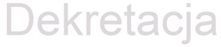 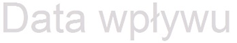                                                             └                                                                     ┘ └                                                               ┘Wniosek(**) o udostępnienie informacji publicznej Na podstawie art. 2 ust. 1 i art. 10 ust. 1 ustawy z dnia 6 września 2001 r. o dostępie do informacji publicznej (Dz.U. 2018 poz. 1330), zwracam się z prośbą o udostępnienie informacji publicznej w następującym zakresie informacji dotyczącej: ..................................................................................................................................................................................... ..................................................................................................................................................................................... ..........................................................................................................................................................................................................................................................................................................................................................................Jednocześnie, na podstawie art. 14 ust. 1 cytowanej ustawy, wnoszę o udostępnienie powyższych informacji w następującej formie: (proszę zakreślić właściwe pole krzyżykiem) dostęp do przeglądania informacji w PINB w Stargardzie kserokopia  wydruk W celu umożliwienia realizacji niniejszego wniosku wyrażam zgodę na przetwarzanie moich danych osobowych zgodnie z ustawą o ochronie danych osobowych z dnia 10 maja 2018 r. (Dz.U. 2018 poz.1000).   ……………..…………………………………………. podpis WnioskodawcyJeżeli w wyniku udostępnienia informacji publicznej PINB ma ponieść dodatkowe koszty związane ze wskazanym we wniosku sposobem udostępniania PINB w Stargardzie może pobrać od wnioskodawcy opłatę w wysokości odpowiadającej tym kosztom.(*) Wypełnienie danych osobowych we wniosku nie jest konieczne, jednakże w niektórych przypadkach może być niezbędne dla ostatecznego załatwienia wniosku poprzez wydanie decyzji administracyjnej. (**) Formularz wniosku o udostępnienie informacji publicznej nie jest drukiem obligatoryjnym, ma charakter pomocniczego         wzoru.